DECLARAÇÃO DE APROVAÇÃO EM TRABALHO DE CONCLUSÃO DE CURSODeclaramos para devidos fins que fazem necessários que _______________________________________________ matriculado no curso de ___________________________, sob o nº de matrícula__________________, realizou a defesa do Trabalho de Conclusão de Curso intitulado______________________________________________________________________________________ no dia ____________________, com avaliação realizada pela banca composta pelos professores ______________________,________________________,______________________ obtendo aprovação com a nota __________. 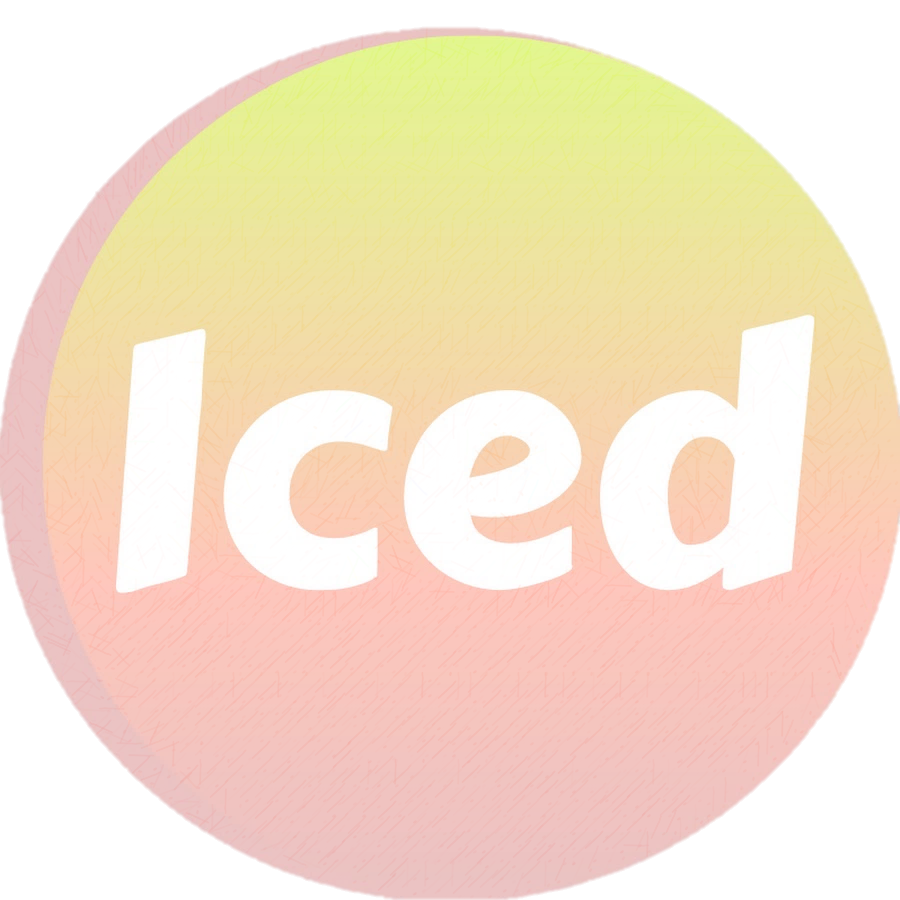 ________________________Docente Orientador(a)Siape: